******CONDIZIONI DI ISCRIZIONE E PARTECIPAZIONE & INFORMATIVA PRIVACY Dichiaro di aver ricevuto: L’informativa riguardante la raccolta ed il trattamento dei dati personali, ai sensi dell'art. 13 Regolamento (UE) 2016/679.Accetto integralmente le condizioni di iscrizione e di partecipazione specificate.         Luogo______________, lì_____/______/__________       Firma     □ padre □ madre □ tutore/ADS                                        Firma     □ padre □ madre □ tutore/ADS                        ____________________________________                              ____________________________________    INFORMATIVA PER IL TRATTAMENTO DEI DATI PERSONALIAI SENSI DELL’ART. 13 DEL REGOLAMENTO (UE) 2016/679 COPIA DA TENERE PRESSO IL COMUNE Caro/i genitore/i/tutore/ADS, il Comune di Brugnato desidera fornirLe informazioni riguardanti il trattamento dei dati personali Vostri e dei Vostri figli.***INFORMATIVA PER IL TRATTAMENTO DEI DATI PERSONALIAI SENSI DELL’ART. 13 DEL REGOLAMENTO (UE) 2016/679 COPIA DA RILASCIARECaro/i genitore/i/tutore/ADS, il Comune di Brugnato desidera fornirLe informazioni riguardanti il trattamento dei dati personali Vostri e dei Vostri figli.***1) DATI BAMBINO/ANome ________________________________ Cognome ____________________________________ Codice Fiscale _______________________________________________Data di nascita__________________ Luogo di nascita ________________________Età __________ Indirizzo di residenza ____________________________________ Città __________________________ CAP ___________ 2) DATI DEI/DEL GENITORE o DEL TUTORE/AMMINISTRATORE DI SOSTEGNONome e cognome della madre _________________________________________________ Codice fiscale del genitore_________________________________________ Documento di identità _________________________ n° _________________________   Cellulare ________________________ e-mail___________________ Luogo di lavoro ____________________________________________________________Nome e cognome del padre __________________________________________________ Codice fiscale del genitore_________________________________________ Documento di identità _________________________ n° _________________________   Cellulare ________________________ e-mail_________________   Luogo di lavoro _____________________________________________________________Nome e cognome del tutore/amministratore di sostegno __________________________________________________ Codice fiscale ________________________________________ Documento di identità _________________________ n° _________________________   Cellulare ________________________ e-mail_________________   Luogo di lavoro _____________________________________________________________3) DELEGA IN CASO DI ASSENZA DEI GENITORI/TUTORE/ADSI sottoscritti del presente modulo di iscrizione e genitori/tutore/ADS del bambino/a DELEGANOIl/la signore/a __________________________________________________________________doc. identità ____________________________________________________________________ a ritirare il minore PRENDONO ATTOche la responsabilità della struttura cessa dal momento in cui minore viene affidato/a alla persona delegata.Data ______________________         Firma     □ padre □ madre □ tutore/ADS                                                  Firma     □ padre □ madre □ tutore/ADS                        ____________________________________                              ____________________________________    Io sottoscritto/a, Persona Delegata al ritiro del minore in oggetto, appone la propria firma per accettazione dell’incarico ricevuto e per presa visione dell’informativa per il trattamento dei dati personali, ai sensi dell’art. 13 del Regolamento (UE) 2016/679, riportata a pag.2 del presente modulo, dando contestualmente il consenso al trattamento dei dati personali forniti.                                                      		                                                        Firma della Persona Delegata 	__________________________4) DATI PARTICOLARI RELATIVI ALLO STATO DI SALUTE DEL BAMBINO/A a) I genitori/tutore/ADS dichiara che il minore non presenta patologie particolari per le quali necessita di certificazione medica e/o di particolari attenzioni mediche, e non presenta allergie alimentari (in caso affermativo allega certificato medico e eventuale richiesta per la mensa): NOTE____________________________________________________________________________________________________________________________________________________________________________________________________________________________________________________________________________________b) Il genitore dichiara che il/la proprio/a figlio/a è in possesso di certificazione handicap e pertanto necessita di sostegno: | SI |   | NO|Nome dell’accompagnatore/operatore assistenziale __________________________________________________Si prega di allegare al presente modulo di iscrizione:     Anamnesi familiare;Diagnosi funzionale;Certificato medico;Recapito telefonico del dottore di riferimento.TITOLARE DEL TRATTAMENTO & RESPONSABILE DELLA PROTEZIONE DEI DATI (DPO)Il Titolare del trattamento è il Comune di Brugnato (P.IVA 00149950115 - C.F.80008050116) con sede in Brugnato (SP), Piazza Martiri n. 1, telefono: 0187894110, email: brugnatocom@libero.it, PEC: comune.brugnato@legalmail.it; Il DPO nominato è reperibile ai seguenti dati di contatto: Labor Service S.r.l. con sede in Novara, via Righi n. 29, telefono: 0321.1814220, e-mail: privacy@labor-service.it, PEC: pec@pec.labor-service.itFINALITÀ E BASI GIURIDICHE DEL TRATTAMENTOIl trattamento dei dati personali comuni (anagrafici, di residenza, di contatto, relativi al luogo di lavoro, C.F., C.I.) relativi sia del minore, sia dell’adulto (genitore/tutore/ADS ed eventuale delegato/a) e particolari (relativi alla salute/stato fisico/convinzioni religiose/etniche - art. 9 GDPR) relativi ai minori, forniti e trattati con modalità informatiche e cartacee, è finalizzato all’erogazione di tutte le attività collegate all’Asilo nido comunale (a titolo esemplificativo, permettere l’iscrizione del minore, svolgere attività educative, ludico-didattiche e formative, erogare il servizio di ristorazione, avere conoscenza di eventuali allergie e/o necessità assistenziali), all’adempimento degli obblighi istituzionali di carattere amministrativo ed all’esecuzione di tutti gli obblighi di legge incombenti sul Titolare del trattamento.Si anticipa che potrà esserci l’eventuale trattamento di dati personali aventi ad oggetto foto e filmati dei minori sarà finalizzato alla documentazione delle attività ludico-didattiche svolte presso l’asilo nido.Le immagini possono essere:conservate negli uffici amministrativi; esposte nei corridoi dell’asilo nido; diffuse tramite la pubblicazione sul sito web o sulle pagine social-network del Titolare, con la finalità di presentare, promuovere e pubblicizzare le sue attività; inviate, tramite WhatsApp, direttamente ai genitori del bambino/a.L’utilizzo delle fotografie ha anche la finalità di facilitare il riconoscimento da parte del minore della propria identità rispetto all’utilizzo di alcuni spazi/oggetti personali (es. armadio, asciugamano, ecc.) o rispetto al proprio nucleo di appartenenza (es. costruzione di piccoli “album di famiglia”). Il trattamento dei dati personali comuni e particolari dell’Interessato è lecito in quanto: è necessario all’esecuzione di un contratto di cui l’interessato è parte ai sensi dell’art. 6, par. 1, lett. b GDPR;è necessario per l’esecuzione di un compito di interesse pubblico rilevante in capo al Comune ex art 9, par. 1, lett. g) GDPR;Il trattamento eventuale dei dati personali avente ad oggetto fotografie, riprese audiovisive o altre opere multimediali è basato sul consenso espresso dai genitori (art. 6, par. 1, lett. a GDPR).DESTINATARI DEI DATI I dati personali trattati dal Titolare potranno essere comunicati a terzi destinatari che forniscono al Titolare servizi connessi alla corretta esecuzione della sua attività istituzionale e, nello specifico, potranno essere comunicati: a soggetti autorizzati al trattamento (personale amministrativo; educatori e/o maestre d’asilo);a Responsabili del trattamento quali, a titolo esemplificativo e non esaustivo: professionisti esterni di cui si avvale il Titolare del trattamento nell’ambito dei rapporti di assistenza, prestatori di servizi, servizi esterni di refezione scolastica);a titolari autonomi, quali: Forze dell’ordine, autorità giudiziarie o amministrative ed enti pubblici (a titolo esemplificativo e non esaustivo, Comuni, Ministero dell’Istruzione, Uffici scolastici, INPS, INAIL, ecc.); a fotografi, per lo sviluppo delle fotografie scattate dal titolare; a Poste, agenzie di viaggio e strutture ricettive, in relazione a brevi gite scolastiche; ad istituti bancari, di credito, e assicurativi, per la gestione di pagamenti e di sinistri e relativi indennizzi e/o risarcimenti; ad enti e organismi sanitari;ai soggetti terzi indicati dai genitori con diritto di patria potestà o al tutore nominato.Le immagini dei minori potranno essere comunicate agli altri genitori (es. esempio tramite chat WhastApp, esposizione nei corridoi), a società di gestione di siti web e social-media. Una volta che le immagini sono state pubblicate sul web, esse potenzialmente potranno essere visualizzate da chiunque.N.B. i genitori, che abbiano legittimamente ricevuto dalle Scuole immagini dei loro figli e dei figli altrui, divengono poi responsabili dell’eventuale diffusione delle stesse (ad esempio tramite Social-network) e dei trattamenti illeciti che potrebbero eventualmente derivarne.Il Titolare del trattamento non ha intenzione di trasferire i dati personali dell’interessato verso un Paese terzo all’Unione Europea o verso un’organizzazione internazionale.PERIODO DI CONSERVAZIONE I dati personali raccolti vengono trattati per il periodo necessario al soddisfacimento delle finalità di cui sopra, nel rispetto degli obblighi di contratto e di legge. In ogni caso, non verranno conservati per un periodo di tempo superiore a 10 anni dalla chiusura del contratto. Le immagini verranno conservate finché i genitori non revochino i loro consenso.NATURA DEL CONFERIMENTO DEI DATIIl conferimento dei dati personali comuni sopraelencati costituisce requisito necessario per la conclusione del contratto: in assenza, vi sarà l’impossibilità di dar corso allo stesso e agli altri adempimenti legali connessi, ovvero non potrà esserci l’iscrizione del minore all’Asilo nido; il conferimento dei dati particolari (relativi alla salute) ex art. 9 GDPR è propedeutico alla corretta erogazione del servizio anche nell’interesse e salvaguardia della salute dei minori. Diversamente, il consenso al trattamento dell’immagine è facoltativo e non comporta alcuna conseguenza negativa rispetto all’erogazione dei servizi.DIRITTI DELL’INTERESSATOL’interessato ha il diritto di chiedere l'accesso ai propri dati personali e la rettifica o la cancellazione o la limitazione e opposizione al trattamento oltre che la portabilità dei dati (artt. 15 e ss del GDPR e art. 7 Decreto CEI), comunicandolo al Titolare attraverso i dati di contatto più sopra indicati. Potrà inoltre revocare, in qualsiasi momento, il consenso originariamente prestato (art. 7, par. 3 GDPR).  Inoltre, l’interessato ha il diritto di proporre reclamo al Garante per la protezione dei dati personali (www.garanteprivacy.it).MODULI RACCOLTA CONSENSO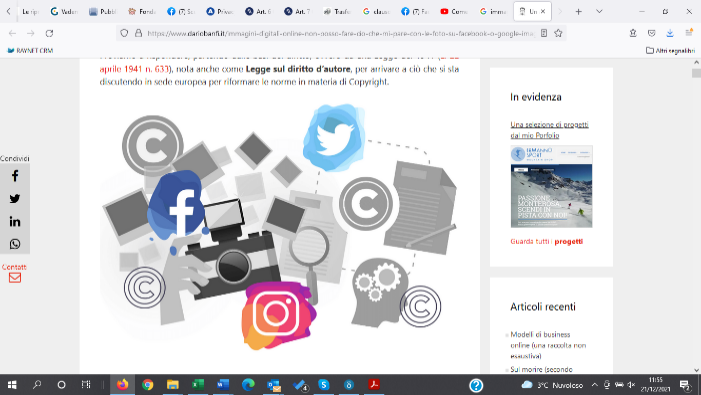 Il/i sottoscritto/i (cognome e nome)   _____________________________ in qualità di   □ padre   □ madre   □ tutore/ADS(cognome e nome)   _____________________________ in qualità di   □ padre   □ madre   □ tutore/ADS  del bambino (nome e cognome)_______________________________________________________________  DICHIARA/DICHIARANOdi aver letto e compreso L’INFORMATIVA PER IL TRATTAMENTO DEI DATI PERSONALI AI SENSI DELL’ART. 13 DEL REGOLAMENTO (UE) 2016/679 e, a tal proposito,             1)   □ PRESTA/PRESTANO                               □ NON PRESTA/NON PRESTANOIL CONSENSOper l’effettuazione di riprese che ritraggono il minore nell’ambito delle attività didattiche svolte durante le attività dell’asilo nido e per la loro archiviazione e comunicazione all’interno dello stesso.***	2)	□ PRESTANO                               □ NON PRESTANOIL CONSENSOper l’effettuazione di riprese che ritraggono l’immagine il figlio/a, effettuate nell’ambito delle attività didattiche e ludiche svolte, e per la loro conservazione, senza esposizione, all’interno del dell’istituto scolastico ***3)   □ PRESTA/PRESTANO                               □ NON PRESTA/NON PRESTANOIL CONSENSOper la diffusione, all’esterno dell’asilo nido, di materiale fotografico e videografico ritraente il minore, tramite la pubblicazione sul sito internet del Comune e/o pagine social istituzionali, nel rispetto della riservatezza, dell’onore, della reputazione e del decoro delle persone ritratte, ed escluso in ogni caso lo sfruttamento commerciale.***4)   □ PRESTA/PRESTANO                               □ NON PRESTA/NON PRESTANOIL CONSENSOper la comunicazione sulle tramite WhatsApp (chat privata) di fotografie e filmati ritraenti il minoreData       ________________Firma     □ padre   □ madre   □ tutore/ADS                                      Firma     □ padre   □ madre   □ tutore/ADS                                                  _____________________________________________              ____________________________________________Il sottoscritto, consapevole delle sanzioni penali, nel caso di dichiarazioni non veritiere e falsità negli atti, richiamate dall’articoli 75 e 76 del decreto del Presidente della Repubblica del 28 dicembre 2000, n. 445 e successive modifiche e integrazioni, in conformità alle norme sulla responsabilità genitoriale di cui agli artt. 316, 337 ter e 337 quater del Codice CivileNOTA BENE: SI PRECISA CHE IL TITOLARE DEL TRATTAMENTO E GLI ADDETTI ALL’ASILO NIDO NON SONO RESPONSABILI DELL’EVENTUALE DIFFUSIONE DI FOTOGRAFIE E/O VIDEO AD OPERA DI FAMILIARI O LORO TUTORE/ADS O TERZI NON ESPRESSAMENTE AUTORIZZATI.TITOLARE DEL TRATTAMENTO & RESPONSABILE DELLA PROTEZIONE DEI DATI (DPO)Il Titolare del trattamento è il Comune di Brugnato (P.IVA 00149950115 - C.F.80008050116) con sede in Brugnato (SP), Piazza Martiri n. 1, telefono: 0187894110, email: brugnatocom@libero.it, PEC: comune.brugnato@legalmail.it; Il DPO nominato è reperibile ai seguenti dati di contatto: Labor Service S.r.l. con sede in Novara, via Righi n. 29, telefono: 0321.1814220, e-mail: privacy@labor-service.it, PEC: pec@pec.labor-service.itFINALITÀ E BASI GIURIDICHE DEL TRATTAMENTOIl trattamento dei dati personali comuni (anagrafici, di residenza, di contatto, relativi al luogo di lavoro, C.F., C.I.) relativi sia del minore, sia dell’adulto (genitore/tutore/ADS ed eventuale delegato/a) e particolari (relativi alla salute/stato fisico/convinzioni religiose/etniche - art. 9 GDPR) relativi ai minori, forniti e trattati con modalità informatiche e cartacee, è finalizzato all’erogazione di tutte le attività collegate all’Asilo nido comunale (a titolo esemplificativo, permettere l’iscrizione del minore, svolgere attività educative, ludico-didattiche e formative, erogare il servizio di ristorazione, avere conoscenza di eventuali allergie e/o necessità assistenziali), all’adempimento degli obblighi istituzionali di carattere amministrativo ed all’esecuzione di tutti gli obblighi di legge incombenti sul Titolare del trattamento.Si anticipa che potrà esserci l’eventuale trattamento di dati personali aventi ad oggetto foto e filmati dei minori sarà finalizzato alla documentazione delle attività ludico-didattiche svolte presso l’asilo nido.Le immagini possono essere:conservate negli uffici amministrativi; esposte nei corridoi dell’asilo nido; diffuse tramite la pubblicazione sul sito web o sulle pagine social-network del Titolare, con la finalità di presentare, promuovere e pubblicizzare le sue attività; inviate, tramite WhatsApp, direttamente ai genitori del bambino/a.L’utilizzo delle fotografie ha anche la finalità di facilitare il riconoscimento da parte del minore della propria identità rispetto all’utilizzo di alcuni spazi/oggetti personali (es. armadio, asciugamano, ecc.) o rispetto al proprio nucleo di appartenenza (es. costruzione di piccoli “album di famiglia”). Il trattamento dei dati personali comuni e particolari dell’Interessato è lecito in quanto: è necessario all’esecuzione di un contratto di cui l’interessato è parte ai sensi dell’art. 6, par. 1, lett. b GDPR;è necessario per l’esecuzione di un compito di interesse pubblico rilevante in capo al Comune ex art 9, par. 1, lett. g) GDPR;Il trattamento eventuale dei dati personali avente ad oggetto fotografie, riprese audiovisive o altre opere multimediali è basato sul consenso espresso dai genitori (art. 6, par. 1, lett. a GDPR).DESTINATARI DEI DATI I dati personali trattati dal Titolare potranno essere comunicati a terzi destinatari che forniscono al Titolare servizi connessi alla corretta esecuzione della sua attività istituzionale e, nello specifico, potranno essere comunicati: a soggetti autorizzati al trattamento (personale amministrativo; educatori e/o maestre d’asilo);a Responsabili del trattamento quali, a titolo esemplificativo e non esaustivo: professionisti esterni di cui si avvale il Titolare del trattamento nell’ambito dei rapporti di assistenza, prestatori di servizi, servizi esterni di refezione scolastica);a titolari autonomi, quali: Forze dell’ordine, autorità giudiziarie o amministrative ed enti pubblici (a titolo esemplificativo e non esaustivo, Comuni, Ministero dell’Istruzione, Uffici scolastici, INPS, INAIL, ecc.); a fotografi, per lo sviluppo delle fotografie scattate dal titolare; a Poste, agenzie di viaggio e strutture ricettive, in relazione a brevi gite scolastiche; ad istituti bancari, di credito, e assicurativi, per la gestione di pagamenti e di sinistri e relativi indennizzi e/o risarcimenti; ad enti e organismi sanitari;ai soggetti terzi indicati dai genitori con diritto di patria potestà o al tutore nominato.Le immagini dei minori potranno essere comunicate agli altri genitori (es. esempio tramite chat WhastApp, esposizione nei corridoi), a società di gestione di siti web e social-media. Una volta che le immagini sono state pubblicate sul web, esse potenzialmente potranno essere visualizzate da chiunque.N.B. i genitori, che abbiano legittimamente ricevuto dalle Scuole immagini dei loro figli e dei figli altrui, divengono poi responsabili dell’eventuale diffusione delle stesse (ad esempio tramite Social-network) e dei trattamenti illeciti che potrebbero eventualmente derivarne.Il Titolare del trattamento non ha intenzione di trasferire i dati personali dell’interessato verso un Paese terzo all’Unione Europea o verso un’organizzazione internazionale.PERIODO DI CONSERVAZIONE I dati personali raccolti vengono trattati per il periodo necessario al soddisfacimento delle finalità di cui sopra, nel rispetto degli obblighi di contratto e di legge. In ogni caso, non verranno conservati per un periodo di tempo superiore a 10 anni dalla chiusura del contratto. Le immagini verranno conservate finché i genitori non revochino i loro consenso.NATURA DEL CONFERIMENTO DEI DATIIl conferimento dei dati personali comuni sopraelencati costituisce requisito necessario per la conclusione del contratto: in assenza, vi sarà l’impossibilità di dar corso allo stesso e agli altri adempimenti legali connessi, ovvero non potrà esserci l’iscrizione del minore all’Asilo nido; il conferimento dei dati particolari (relativi alla salute) ex art. 9 GDPR è propedeutico alla corretta erogazione del servizio anche nell’interesse e salvaguardia della salute dei minori. Diversamente, il consenso al trattamento dell’immagine è facoltativo e non comporta alcuna conseguenza negativa rispetto all’erogazione dei servizi.DIRITTI DELL’INTERESSATOL’interessato ha il diritto di chiedere l'accesso ai propri dati personali e la rettifica o la cancellazione o la limitazione e opposizione al trattamento oltre che la portabilità dei dati (artt. 15 e ss del GDPR e art. 7 Decreto CEI), comunicandolo al Titolare attraverso i dati di contatto più sopra indicati. Potrà inoltre revocare, in qualsiasi momento, il consenso originariamente prestato (art. 7, par. 3 GDPR).  Inoltre, l’interessato ha il diritto di proporre reclamo al Garante per la protezione dei dati personali (www.garanteprivacy.it).MODULI RACCOLTA CONSENSOIl/i sottoscritto/i (cognome e nome)   _____________________________ in qualità di   □ padre   □ madre   □ tutore/ADS(cognome e nome)   _____________________________ in qualità di   □ padre   □ madre   □ tutore/ADS  del bambino (nome e cognome)_______________________________________________________________  DICHIARA/DICHIARANOdi aver letto e compreso L’INFORMATIVA PER IL TRATTAMENTO DEI DATI PERSONALI AI SENSI DELL’ART. 13 DEL REGOLAMENTO (UE) 2016/679 e, a tal proposito,             1)   □ PRESTA/PRESTANO                               □ NON PRESTA/NON PRESTANOIL CONSENSOper l’effettuazione di riprese che ritraggono il minore nell’ambito delle attività didattiche svolte durante le attività dell’asilo nido e per la loro archiviazione e comunicazione all’interno dello stesso.***	2)	□ PRESTANO                               □ NON PRESTANOIL CONSENSOper l’effettuazione di riprese che ritraggono l’immagine il figlio/a, effettuate nell’ambito delle attività didattiche e ludiche svolte, e per la loro conservazione, senza esposizione, all’interno del dell’istituto scolastico ***3)   □ PRESTA/PRESTANO                               □ NON PRESTA/NON PRESTANOIL CONSENSOper la diffusione, all’esterno dell’asilo nido, di materiale fotografico e videografico ritraente il minore, tramite la pubblicazione sul sito internet del Comune e/o pagine social istituzionali, nel rispetto della riservatezza, dell’onore, della reputazione e del decoro delle persone ritratte, ed escluso in ogni caso lo sfruttamento commerciale.***4)   □ PRESTA/PRESTANO                               □ NON PRESTA/NON PRESTANOIL CONSENSOper la comunicazione sulle tramite WhatsApp (chat privata) di fotografie e filmati ritraenti il minoreData       ________________Firma     □ padre   □ madre   □ tutore/ADS                                      Firma     □ padre   □ madre   □ tutore/ADS                                                  _____________________________________________              ____________________________________________Il sottoscritto, consapevole delle sanzioni penali, nel caso di dichiarazioni non veritiere e falsità negli atti, richiamate dall’articoli 75 e 76 del decreto del Presidente della Repubblica del 28 dicembre 2000, n. 445 e successive modifiche e integrazioni, in conformità alle norme sulla responsabilità genitoriale di cui agli artt. 316, 337 ter e 337 quater del Codice CivileNOTA BENE: SI PRECISA CHE IL TITOLARE DEL TRATTAMENTO E GLI ADDETTI ALL’ASILO NIDO NON SONO RESPONSABILI DELL’EVENTUALE DIFFUSIONE DI FOTOGRAFIE E/O VIDEO AD OPERA DI FAMILIARI O LORO TUTORE/ADS O TERZI NON ESPRESSAMENTE AUTORIZZATI.